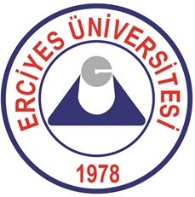                               TURİZM                                FAKÜLTESİREVİZYON NOR.01                               TURİZM                                FAKÜLTESİREVİZYON TARİHİ06/10/2023SÜREÇ FORMUSAYFA NOSayfa 1 / 2SÜREÇ BİLGİLERİSÜREÇ BİLGİLERİSÜREÇ BİLGİLERİSÜREÇ BİLGİLERİSÜREÇ BİLGİLERİSÜREÇ BİLGİLERİSÜREÇ BİLGİLERİKODUKODUD01D01D01D01D01ADIADISatın Alma Yoluyla Malzeme Girişi Satın Alma Yoluyla Malzeme Girişi Satın Alma Yoluyla Malzeme Girişi Satın Alma Yoluyla Malzeme Girişi Satın Alma Yoluyla Malzeme Girişi  TÜRÜ TÜRÜYönetim SüreciYönetim SüreciTemel Süreç Temel Süreç Destek SüreçKATEGORİSİKATEGORİSİTaşınır Kayıt Kontrol İşlemleri Taşınır Kayıt Kontrol İşlemleri Taşınır Kayıt Kontrol İşlemleri Taşınır Kayıt Kontrol İşlemleri Taşınır Kayıt Kontrol İşlemleri GRUBUGRUBUTaşınır Kayıt Kontrol İşlemleri Taşınır Kayıt Kontrol İşlemleri Taşınır Kayıt Kontrol İşlemleri Taşınır Kayıt Kontrol İşlemleri Taşınır Kayıt Kontrol İşlemleri SÜRECİN ÖZET TANIMISÜRECİN ÖZET TANIMISÜRECİN ÖZET TANIMISÜRECİN ÖZET TANIMISÜRECİN ÖZET TANIMISÜRECİN ÖZET TANIMISÜRECİN ÖZET TANIMIFakültemizde satın alma yoluyla malzeme giriş sürecini tanımlar.Fakültemizde satın alma yoluyla malzeme giriş sürecini tanımlar.Fakültemizde satın alma yoluyla malzeme giriş sürecini tanımlar.Fakültemizde satın alma yoluyla malzeme giriş sürecini tanımlar.Fakültemizde satın alma yoluyla malzeme giriş sürecini tanımlar.Fakültemizde satın alma yoluyla malzeme giriş sürecini tanımlar.Fakültemizde satın alma yoluyla malzeme giriş sürecini tanımlar.SÜREÇ KATILIMCILARISÜREÇ KATILIMCILARISÜREÇ KATILIMCILARISÜREÇ KATILIMCILARISÜREÇ KATILIMCILARISÜREÇ KATILIMCILARISÜREÇ KATILIMCILARISÜREÇ SAHİBİSÜREÇ SAHİBİSÜREÇ SAHİBİHarcama YetkilisiHarcama YetkilisiHarcama YetkilisiHarcama YetkilisiSÜREÇ SORUMLULARISÜREÇ SORUMLULARISÜREÇ SORUMLULARITaşınır Kayıt Yetkilisi	Taşınır Kayıt Yetkilisi	Taşınır Kayıt Yetkilisi	Taşınır Kayıt Yetkilisi	PAYDAŞLARPAYDAŞLARPAYDAŞLARRektörlük Makamı (Strateji Geliştirme Daire Başkanlığı)Rektörlük Makamı (Strateji Geliştirme Daire Başkanlığı)Rektörlük Makamı (Strateji Geliştirme Daire Başkanlığı)Rektörlük Makamı (Strateji Geliştirme Daire Başkanlığı)SÜREÇ UNSURLARISÜREÇ UNSURLARISÜREÇ UNSURLARISÜREÇ UNSURLARISÜREÇ UNSURLARISÜREÇ UNSURLARISÜREÇ UNSURLARIGİRDİLERGİRDİLERGİRDİLER Firmalar Tarafından Fatura ile Teslim Edilen Fatura, Taşınır İstek Belgesi Firmalar Tarafından Fatura ile Teslim Edilen Fatura, Taşınır İstek Belgesi Firmalar Tarafından Fatura ile Teslim Edilen Fatura, Taşınır İstek Belgesi Firmalar Tarafından Fatura ile Teslim Edilen Fatura, Taşınır İstek BelgesiKAYNAKLARKAYNAKLARKAYNAKLAR-5018 Sayılı Kamu Mali Yönetimi ve Kontrol Kanunu -Taşınır Mal Yönetmeliği-5018 Sayılı Kamu Mali Yönetimi ve Kontrol Kanunu -Taşınır Mal Yönetmeliği-5018 Sayılı Kamu Mali Yönetimi ve Kontrol Kanunu -Taşınır Mal Yönetmeliği-5018 Sayılı Kamu Mali Yönetimi ve Kontrol Kanunu -Taşınır Mal YönetmeliğiÇIKTILARÇIKTILARÇIKTILARTaşınır İstek Fişi (Devir Giriş)Taşınır İstek Fişi (Devir Giriş)Taşınır İstek Fişi (Devir Giriş)Taşınır İstek Fişi (Devir Giriş)ETKİLENDİĞİ SÜREÇLERETKİLENDİĞİ SÜREÇLERETKİLENDİĞİ SÜREÇLERİlgili Yönetmelik ve Yönergeler, İlgili Yönetmelik ve Yönergeler, İlgili Yönetmelik ve Yönergeler, İlgili Yönetmelik ve Yönergeler, ETKİLEDİĞİ SÜREÇLERETKİLEDİĞİ SÜREÇLERETKİLEDİĞİ SÜREÇLERTaşınır Kayıt işlemleriTaşınır Kayıt işlemleriTaşınır Kayıt işlemleriTaşınır Kayıt işlemleriSÜREÇ FAALİYETLERİSÜREÇ FAALİYETLERİSÜREÇ FAALİYETLERİSÜREÇ FAALİYETLERİSÜREÇ FAALİYETLERİSÜREÇ FAALİYETLERİSÜREÇ FAALİYETLERİNOSÜREÇ FAALİYETİNİN TANIMISÜREÇ FAALİYETİNİN TANIMISÜREÇ FAALİYETİNİN TANIMISÜREÇ FAALİYETİNİN TANIMISÜREÇ KATILIMCILARISÜREÇ KATILIMCILARIF1Malzemeler İlgili Firmalar Tarafından Fatura ile Teslim Edilir. Malzemeler İlgili Firmalar Tarafından Fatura ile Teslim Edilir. Malzemeler İlgili Firmalar Tarafından Fatura ile Teslim Edilir. Malzemeler İlgili Firmalar Tarafından Fatura ile Teslim Edilir. Taşınır Kayıt Yetkilisi, Taşınır Kayıt Yetkilisi, F2Satın Alma Onaylı Sipariş Fişi veya Fatura ile Sayılarak Birim ambarına Teslim Alınır.Satın Alma Onaylı Sipariş Fişi veya Fatura ile Sayılarak Birim ambarına Teslim Alınır.Satın Alma Onaylı Sipariş Fişi veya Fatura ile Sayılarak Birim ambarına Teslim Alınır.Satın Alma Onaylı Sipariş Fişi veya Fatura ile Sayılarak Birim ambarına Teslim Alınır.Taşınır Kayıt YetkilisiTaşınır Kayıt YetkilisiF3Devir giriş yoluyla teslim alınan taşınırın sistem üzerinden kayda alınmasıDevir giriş yoluyla teslim alınan taşınırın sistem üzerinden kayda alınmasıDevir giriş yoluyla teslim alınan taşınırın sistem üzerinden kayda alınmasıDevir giriş yoluyla teslim alınan taşınırın sistem üzerinden kayda alınmasıTaşınır Kayıt YetkilisiTaşınır Kayıt YetkilisiF4Muayene Kabul Komisyonu; Taşınırların Teknik Şartnameye Uygunluğunu Kontrol EderMuayene Kabul Komisyonu; Taşınırların Teknik Şartnameye Uygunluğunu Kontrol EderMuayene Kabul Komisyonu; Taşınırların Teknik Şartnameye Uygunluğunu Kontrol EderMuayene Kabul Komisyonu; Taşınırların Teknik Şartnameye Uygunluğunu Kontrol EderTaşınır Kayıt YetkilisiTaşınır Kontrol YetkilisiTaşınır Kayıt YetkilisiTaşınır Kontrol YetkilisiF5Malzemelerin Şartnameye Uygun Olması Halinde Muayene kabul komisyon tutanağı düzenlenir ve imzalanır. Satın Alma Girişi bölümünden Fatura girişi (ürün ) yapılır.kayıt yapılıp onaylanır. Taşınır İşlem Fişi 3 nüsha olarak düzenlenirMalzemelerin Şartnameye Uygun Olması Halinde Muayene kabul komisyon tutanağı düzenlenir ve imzalanır. Satın Alma Girişi bölümünden Fatura girişi (ürün ) yapılır.kayıt yapılıp onaylanır. Taşınır İşlem Fişi 3 nüsha olarak düzenlenirMalzemelerin Şartnameye Uygun Olması Halinde Muayene kabul komisyon tutanağı düzenlenir ve imzalanır. Satın Alma Girişi bölümünden Fatura girişi (ürün ) yapılır.kayıt yapılıp onaylanır. Taşınır İşlem Fişi 3 nüsha olarak düzenlenirMalzemelerin Şartnameye Uygun Olması Halinde Muayene kabul komisyon tutanağı düzenlenir ve imzalanır. Satın Alma Girişi bölümünden Fatura girişi (ürün ) yapılır.kayıt yapılıp onaylanır. Taşınır İşlem Fişi 3 nüsha olarak düzenlenirTaşınır Kayıt YetkilisiTaşınır Kayıt YetkilisiF6Düzenlenen Tifler ödeme yapılabilmesi için TKYS üzerinden İlgili Satınalma birimine gönderilir. * 1 adet tif ve fatura nüshası Birimde TKY'de kalır 2 adet tif ve muayene komisyon tutanağı Satın Alma Birimine gönderilerek işlem biterDüzenlenen Tifler ödeme yapılabilmesi için TKYS üzerinden İlgili Satınalma birimine gönderilir. * 1 adet tif ve fatura nüshası Birimde TKY'de kalır 2 adet tif ve muayene komisyon tutanağı Satın Alma Birimine gönderilerek işlem biterDüzenlenen Tifler ödeme yapılabilmesi için TKYS üzerinden İlgili Satınalma birimine gönderilir. * 1 adet tif ve fatura nüshası Birimde TKY'de kalır 2 adet tif ve muayene komisyon tutanağı Satın Alma Birimine gönderilerek işlem biterDüzenlenen Tifler ödeme yapılabilmesi için TKYS üzerinden İlgili Satınalma birimine gönderilir. * 1 adet tif ve fatura nüshası Birimde TKY'de kalır 2 adet tif ve muayene komisyon tutanağı Satın Alma Birimine gönderilerek işlem biterTaşınır Kayıt YetkilisiTaşınır Kayıt Yetkilisi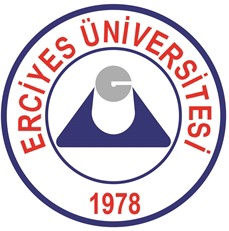 TURİZM FAKÜLTESİ REVİZYON NOR.01TURİZM FAKÜLTESİ REVİZYON TARİHİ06/10/2023SÜREÇ FORMUSAYFA NOSayfa 2 / 2SÜREÇ KONTROL NOKTALARISÜREÇ KONTROL NOKTALARISÜREÇ KONTROL NOKTALARISÜREÇ KONTROL NOKTALARISÜREÇ KONTROL NOKTALARISÜREÇ KONTROL NOKTALARISÜREÇ KONTROL NOKTALARISÜREÇ KONTROL NOKTALARINOKONTROL NOKTASIKONTROL NOKTASIKONTROL FAALİYETİNİN TANIMIKONTROL FAALİYETİNİN TANIMIKONTROL FAALİYETİNİN TANIMIKONTROL FAALİYETİNİN TANIMIKONTROL FAALİYETİNİN TANIMIK1GirdiGirdiFirmalar Tarafından Fatura ile Teslim Edilen Fatura, Taşınır İstek BelgesiFirmalar Tarafından Fatura ile Teslim Edilen Fatura, Taşınır İstek BelgesiFirmalar Tarafından Fatura ile Teslim Edilen Fatura, Taşınır İstek BelgesiFirmalar Tarafından Fatura ile Teslim Edilen Fatura, Taşınır İstek BelgesiFirmalar Tarafından Fatura ile Teslim Edilen Fatura, Taşınır İstek BelgesiK2ÇıktıÇıktıTaşınır İstek Fişi (Devir Giriş)Taşınır İstek Fişi (Devir Giriş)Taşınır İstek Fişi (Devir Giriş)Taşınır İstek Fişi (Devir Giriş)Taşınır İstek Fişi (Devir Giriş)İZLEME, ÖLÇME VE DEĞERLENDİRMEİZLEME, ÖLÇME VE DEĞERLENDİRMEİZLEME, ÖLÇME VE DEĞERLENDİRMEİZLEME, ÖLÇME VE DEĞERLENDİRMEİZLEME, ÖLÇME VE DEĞERLENDİRMEİZLEME, ÖLÇME VE DEĞERLENDİRMEİZLEME, ÖLÇME VE DEĞERLENDİRMEİZLEME, ÖLÇME VE DEĞERLENDİRMESÜREÇ HEDEFİSÜREÇ HEDEFİPERFORMANS/İZLEME GÖSTERGESİPERFORMANS/İZLEME GÖSTERGESİYÖNÜGÖSTERGE BİRİMİİZLEMEPERİYODURAPORLAMA SORUMLUSUSatın Alma Yoluyla Fakülteye Devir Yoluyla Malzeme Giriş İşlemlerinin YapılmasıSatın Alma Yoluyla Fakülteye Devir Yoluyla Malzeme Giriş İşlemlerinin YapılmasıSatın Alma İşlemlerinde Taşınır İşlemlerinin GerçekleştirilmesiSatın Alma İşlemlerinde Taşınır İşlemlerinin Gerçekleştirilmesi↑BelgeTaşınır Kayıt YetkilisiNOSÜREÇ TÜRÜSÜREÇ KATEGORİSİSÜREÇ GRUBUSÜREÇ ADI1Destek SüreçTaşınır Kayıt SüreçleriSatın Alma Giriş İşlemleri Satın Alma Yoluyla Malzeme Girişi